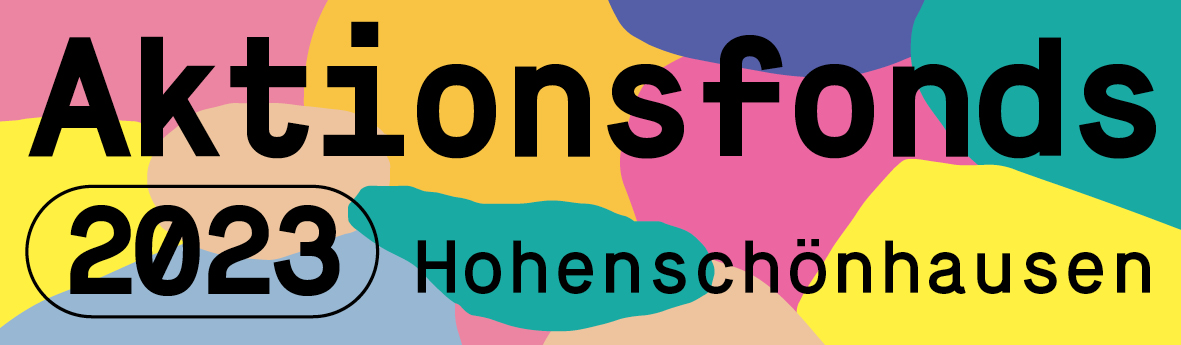 Projektvorschlagfür das Bundesprogramm „Demokratie leben! Gegen Rechtsextremismus, Gewalt und Menschenfeindlichkeit“Berlin, denMit meiner Unterschrift erkläre ich mich damit einverstanden, dass die Antragsdaten zur internen Bearbeitung und Evaluation an das Bezirksamt Lichtenberg sowie die Regiestelle des Bundesprogrammes „Demokratie leben! Aktiv gegen Rechtsextremismus, Gewalt und Menschenfeindlichkeit“ weitergegeben werden.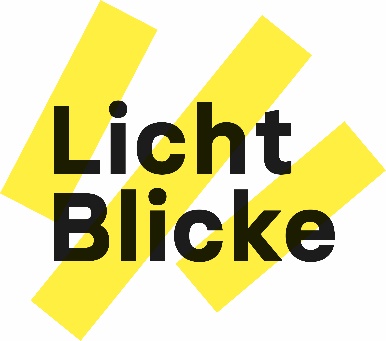 Weitere Informationen und Antragsberatung: Fach-und Netzwerkstelle Licht-BlickeClaudia_pilarski@licht-blicke.orgTelefon: 030 - 50 56 65 17Mobil: 0159-06762897www.licht-blicke.orgWelche Zielstellung verfolgen Sie?Menschen aus dem Kiez verschiedener Altersgruppen gestalten ihren Kiez aktiv und sind in demokratische Strukturen eingebunden.Menschen aus dem Kiez begegnen sich respektvoll und offen, egal welcher Herkunft, Religion oder sexuellen Orientierung. Menschen aus dem Kiez engagieren sich gegen rassistische und diskriminierende Hetze und treten rechtspopulistischen bzw. extrem rechten Argumentationsweisen entgegen.Menschen aus dem Kiez verschiedener Altersgruppen gestalten ihren Kiez aktiv und sind in demokratische Strukturen eingebunden.Menschen aus dem Kiez begegnen sich respektvoll und offen, egal welcher Herkunft, Religion oder sexuellen Orientierung. Menschen aus dem Kiez engagieren sich gegen rassistische und diskriminierende Hetze und treten rechtspopulistischen bzw. extrem rechten Argumentationsweisen entgegen.Ansprechpartner_in AnschriftStraße, Hausnr.PLZ / OrtKontaktdatenTelefonEmailProjekttitelProjekttitelAntragssummeAntragssummeDurchführungszeitraumDurchführungszeitraumvonbis1. Wer nimmt teil? (Zielgruppe: Wie viele Männer / Frauen / Erwachsene / Jugendliche / …)1. Wer nimmt teil? (Zielgruppe: Wie viele Männer / Frauen / Erwachsene / Jugendliche / …)1. Wer nimmt teil? (Zielgruppe: Wie viele Männer / Frauen / Erwachsene / Jugendliche / …)1. Wer nimmt teil? (Zielgruppe: Wie viele Männer / Frauen / Erwachsene / Jugendliche / …)1. Wer nimmt teil? (Zielgruppe: Wie viele Männer / Frauen / Erwachsene / Jugendliche / …)1. Wer nimmt teil? (Zielgruppe: Wie viele Männer / Frauen / Erwachsene / Jugendliche / …)1. Wer nimmt teil? (Zielgruppe: Wie viele Männer / Frauen / Erwachsene / Jugendliche / …)1. Wer nimmt teil? (Zielgruppe: Wie viele Männer / Frauen / Erwachsene / Jugendliche / …)1. Wer nimmt teil? (Zielgruppe: Wie viele Männer / Frauen / Erwachsene / Jugendliche / …)2. Wer ist noch dabei und was ist deren Beitrag zum Projekt? (Kooperationspartner_innen)2. Wer ist noch dabei und was ist deren Beitrag zum Projekt? (Kooperationspartner_innen)2. Wer ist noch dabei und was ist deren Beitrag zum Projekt? (Kooperationspartner_innen)2. Wer ist noch dabei und was ist deren Beitrag zum Projekt? (Kooperationspartner_innen)2. Wer ist noch dabei und was ist deren Beitrag zum Projekt? (Kooperationspartner_innen)2. Wer ist noch dabei und was ist deren Beitrag zum Projekt? (Kooperationspartner_innen)2. Wer ist noch dabei und was ist deren Beitrag zum Projekt? (Kooperationspartner_innen)2. Wer ist noch dabei und was ist deren Beitrag zum Projekt? (Kooperationspartner_innen)2. Wer ist noch dabei und was ist deren Beitrag zum Projekt? (Kooperationspartner_innen)3. Welche Ziele bzw. Ergebnisse wollen Sie mit ihrem Projekt erreichen?3. Welche Ziele bzw. Ergebnisse wollen Sie mit ihrem Projekt erreichen?3. Welche Ziele bzw. Ergebnisse wollen Sie mit ihrem Projekt erreichen?3. Welche Ziele bzw. Ergebnisse wollen Sie mit ihrem Projekt erreichen?3. Welche Ziele bzw. Ergebnisse wollen Sie mit ihrem Projekt erreichen?3. Welche Ziele bzw. Ergebnisse wollen Sie mit ihrem Projekt erreichen?3. Welche Ziele bzw. Ergebnisse wollen Sie mit ihrem Projekt erreichen?3. Welche Ziele bzw. Ergebnisse wollen Sie mit ihrem Projekt erreichen?3. Welche Ziele bzw. Ergebnisse wollen Sie mit ihrem Projekt erreichen?4. Projektbeschreibung (Ablauf, Formate, Methoden, etc.)4. Projektbeschreibung (Ablauf, Formate, Methoden, etc.)4. Projektbeschreibung (Ablauf, Formate, Methoden, etc.)4. Projektbeschreibung (Ablauf, Formate, Methoden, etc.)4. Projektbeschreibung (Ablauf, Formate, Methoden, etc.)4. Projektbeschreibung (Ablauf, Formate, Methoden, etc.)4. Projektbeschreibung (Ablauf, Formate, Methoden, etc.)4. Projektbeschreibung (Ablauf, Formate, Methoden, etc.)4. Projektbeschreibung (Ablauf, Formate, Methoden, etc.)5.FinanzplanFinanzplanFinanzplanFinanzplanFinanzplanFinanzplanFinanzplanA Ausgaben für Personen Ausgaben für Personen Ausgaben für Personen Ausgaben für Personen Ausgaben für Personen Ausgaben für Personen Ausgaben für PersonenTätigkeit und StundenanzahlTätigkeit und StundenanzahlTätigkeit und StundenanzahlTätigkeit und StundenanzahlTätigkeit und Stundenanzahl €/Stunde €/StundeSummeSummeb)c)d)e)      EUR      EUR      EUR      EUR      EUR      EUR      EUR      EUR      EUR      EURB Ausgaben für Materialien/ Gegenstände Ausgaben für Materialien/ Gegenstände Ausgaben für Materialien/ Gegenstände Ausgaben für Materialien/ Gegenstände Ausgaben für Materialien/ GegenständeSummeSummea) Laufende Sachausgaben Laufende Sachausgaben Laufende Sachausgaben Laufende Sachausgaben Laufende Sachausgabenb) Einmalige Sachausgaben (max. bis 410,00 € ohne MWSt) Einmalige Sachausgaben (max. bis 410,00 € ohne MWSt) Einmalige Sachausgaben (max. bis 410,00 € ohne MWSt) Einmalige Sachausgaben (max. bis 410,00 € ohne MWSt) Einmalige Sachausgaben (max. bis 410,00 € ohne MWSt)Gesamtausgaben des Projektes (Summe A und B)Gesamtausgaben des Projektes (Summe A und B)Gesamtausgaben des Projektes (Summe A und B)Gesamtausgaben des Projektes (Summe A und B)Gesamtausgaben des Projektes (Summe A und B)Rechtsverbindliche Unterschrift(en) der zur rechtsgeschäftlichen Vertretung des Trägers befugten Person(en)  oder des Antragstellenden,  ggf. StempelBitte Namen in Druckbuchstaben wiederholen.